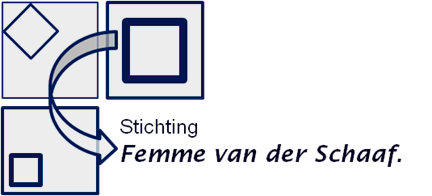 .WINST- EN VERLIESREKENING OVER 1 JANUARI 2018 T/M 31 DECEMBER 2018Niet voor uitkering vatbare opbrengsten	-124.127Voor uitkering vatbare opbrengsten							138.420											-----------Brutobedrijfsresultaat									  14.293KostenOverige bedrijfskosten									 -38.709 											-----------Bedrijfsresultaat									 -24.416Financiële baten en lasten								      -808											-----------Resultaat uit gewone bedrijfsuitoefening						 -25.224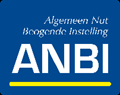 TOELICHTING OP DE WINST- EN VERLIESREKENING OVER 1 JANUARI 2018 T/M 31 DECEMBER 2018Niet voor uitkering vatbare opbrengstenAanwas effecten									167.304Inflatiecompensatie uitleningen								     3.933Opbrengsten provisies								    	        500											----------											 171.737Voor uitkering vatbare opbrengstenNetto opbrengsten uit effecten								  22.979Pacht & huur landerijen									128.655											-----------											151.634Overige bedrijfskostenHuisvestingslasten	Heffingen lagere overheden								   -2.344											-----------											   -2.344KantoorkostenContributies en abonnementen							   	    -173											-----------											    -173Algemene lasten	Accountants- en advieslasten								   -2.420Juridische advieskosten									      -644Kosten website								 		   -1.271Aansprakelijkheidsverzekering								      -545Bestuurskosten								 		 -31.950Kosten vergaderingen							 		      -835Kosten secretaris									      -157											-----------											-37.822Financiële baten en lastenBankkosten en bewaarloon								-12.687Rentebaten										 12.441											-----------											     -246Ondertekening bestuur voor akkoord;Kollum, 31 mei 2019,Mr. W. Beugelink,						ing. R. Kuik MRE,(Voorzitter)							(secretaris)ir. W.J. Ebbers RMT.(Penningmeester)